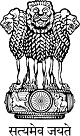 Statement by India at the Universal Periodic Review (UPR) Working Group 33rd Session (06-17 May 2019) : 3rd UPR of Côte d’Ivoire - Interactive Dialogue, delivered by Ms. Mini Devi Kumam, First Secretary, Permanent Mission of India [Geneva, 07 May 2019]Statement by IndiaMr. President,India welcomes the delegation of Cote d’Ivoire. 2.       We appreciate Côte d’Ivoire for adopting a new Constitution. This would ensure good governance and rule of law to promote and protect human rights, particularly, in the context of its ethnic and religious diversity.3.	We welcome the initiatives taken to promote right to health based on performance and resilience of the national health system aimed at reducing the maternal mortality and infant mortality.4.       We note the continued efforts of Cote d’Ivoire in conducting various programmes for children and adolescents under national child protection policy. 5.	My delegation would recommend the following:Ensure equal access to inclusive quality education for all and guarantee free public education for a minimum of 12 years. Take steps to criminalize domestic violence and repeal all discriminatory laws that impeded advancement of women in public and political affairs6.         We wish the delegation of Cote d’Ivoire all success.I, Thank you, Mr. President.